ใบส่งตรวจทางเวชศาสตร์นิวเคลียร์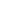 หน่วยตรวจเวชศาสตร์นิวเคลียร์ ศูนย์มะเร็งหาดใหญ่-นาหม่อมโทร 074-273100 ต่อ xxxx◻OPD........................................... ◻Ward........................................... สภาพผู้ป่วย ◻เดินได้ ◻รถนั่ง ◻เปลนอนสิทธิ์ ◻บัตรทอง ◻ข้าราชการ ◻ประกันสังคม ◻อื่น ๆ.....................	***คนไข้เด็ก (อายุ <15 ปี) ต้องทำการเปิดเส้น IV มาก่อนและมีเบอร์โทรผู้ป่วย............................................................................................	แพทย์มาทำการ sedation ที่นาหม่อมการวินิจฉัย...........................................................................................................................................................................................................................ประวัติและอาการสำคัญ…………………………………………………………………………………............................................………………………………………...............................................................................................................................................................................................................................................................จุดประสงค์ในการส่งตรวจ....................................................................................................................................................................................................แพทย์ผู้ส่งตรวจ....................................................................................  โทร..........................................................................THYROID◻ Thyroid scan◻ Thyroid uptake◻ Perchlorate washout test *ยังไม่เปิดให้บริการ◻ I-131 total body scanBONE◻ Bone scanBRIAN◻ Brain scan (Tc-99m ECD)◻ VP shunt scan◻ CSF scanHEART◻ Gate blood pool imaging (MUGA scan)◻ Myocardial perfusion scan (Tc-99m MIBI) rest only◻ Myocardial perfusion scan (Tc-99m MIBI) rest and stress *Cardiologist ต้องมาทำ stress test ที่นาหม่อม◻ Tc-99m PYP for cardiac amyloidosis *ยังไม่เปิดให้บริการ◻ Radionuclide venographyLUNG◻ Lung ventilation/perfusion scan *ยังไม่เปิดให้บริการ◻ Lung perfusion only scan◻ Lung shunting scan-hepatic tumor◻ Lung aspiration scanKUB◻ Renal scan and renogram (Tc-99m DTPA)◻ Renal scan and renogram (Tc-99m MAG3)◻ Renal cortical scan (Tc-99m DMSA)◻ Diuretic renal scan and renogram◻ Captopril renogram◻ Radionuclide cystography (direct)◻ Radionuclide cystography (indirect)◻ Testicular scanGI◻ Gl bleeding scan◻ Esophageal transit scan◻ Gastric emptying time scan *ยังไม่เปิดให้บริการ◻ Gastro-esophageal reflux scan◻ Protein losing enteropathy scan (Tc-99m human serum albumin)◻ Hepatobilliary scan◻ Liver scan◻ Meckel’s diverticulum scan◻ Spleen scan (Tc-99m heat-damaged RBC) *ยังไม่เปิดให้บริการ◻ Pleuroperitoneal scan◻ Parotid/salivary scanTUMOR◻ Parathyroid scan◻ Gallium scan◻ I-131 MIBG scan *ยังไม่เปิดให้บริการ◻ Sentinel node scan◻ Tumor scan (Tc-99m MIBI whole body scan)◻ Somatostatin receptor scan (Tc-99m Hynic-TOC/Octreoscan)MISCELLANEOUS◻ Lymphoscintigraphy◻ Bone marrow scan◻ WBC scan *ยังไม่เปิดให้บริการอื่น ๆ (โปรดโทรสอบถามก่อน)..........................................................